INTERAKTIVNÍ MAPA – OSTROVNÍ STÁTY EVROPYPRACOVNÍ LIST PRO ŽÁKYCÍL HODINY:V této hodině se naučíš pracovat s tematickými mapovými vrstvami. Mapová vrstva je tematicky úzce vymezená sada prostorových dat, týkajících se jednoho tématu nebo majících společný atribut (vrstva sídel, vrstva vodních toků, vrstva lesů a vegetace, tematická vrstva silnic, …). Je vztažená k jednotnému souřadnicovému systému, který umožňuje integraci s jinými vrstvami, společnou analýzu a prezentaci.VYPRACOVÁNÍ:Přihlas se ke svému gmailovému účtu. Pokud jej nemáš, pracuj s kamarádem, který gmail má, nebo si jej založ také.Otevři si webovou stránku www.google.cz/maps. Tvým úkolem bude vytvořit jednoduchou interaktivní mapu ostrovních států Evropy.V mapě rozklikni záložku „Nabídka“ v levém horním rohu. 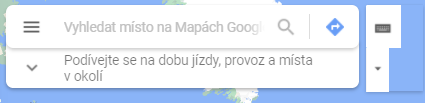 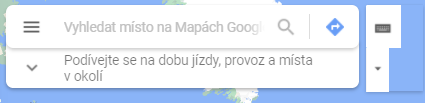 Najdi a rozklikni záložku „Vaše místa“. Otevři záložku „Mapy“ a vespod sloupce otevři nové okno „Vytvořit mapu“.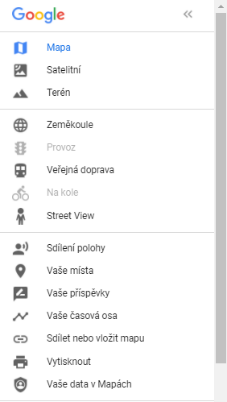 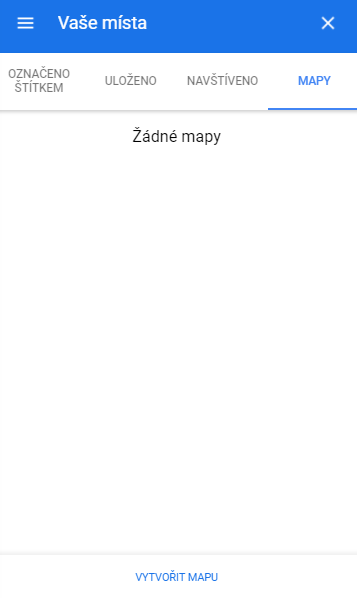 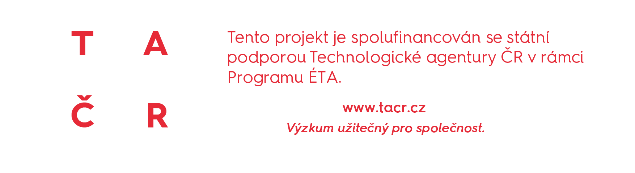 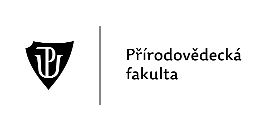 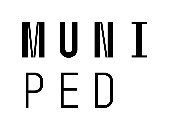 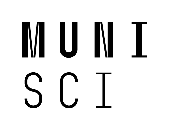 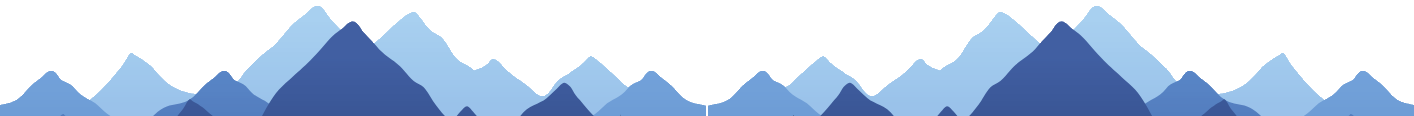 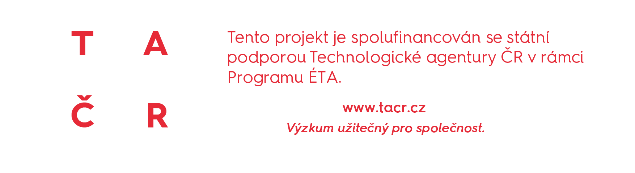 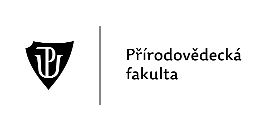 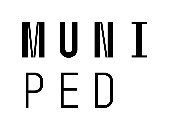 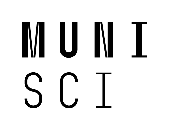 Přidej mapě název (např. Ostrovní státy Evropy) a pojmenuj jednu existující mapovou vrstvu (např. státy).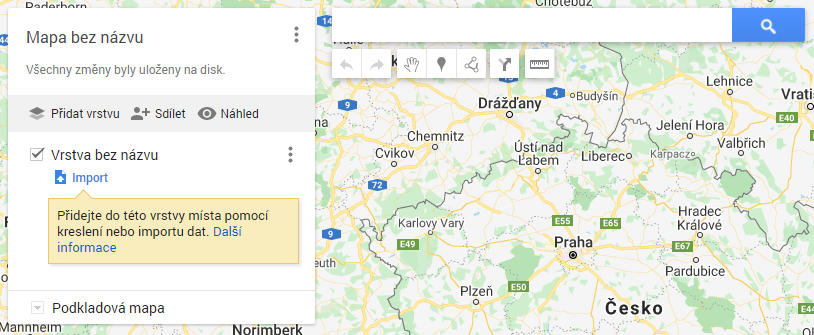 Pomocí vyhledávacího okna vyhledej všechny evropské ostrovní státy a přidej je do mapy.Otázka:Kolik je ostrovních zemí Evropy?Které to jsou? Poznámka: Ačkoli je ostrov Kypr členem EU a kulturně je možné jej zařadit do Evropy, geograficky náleží více k Asii, proto není v seznamu těch evropských ostrovních států zařazen.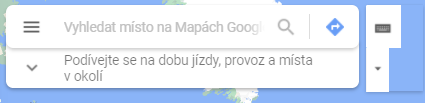 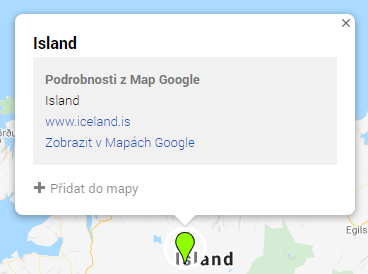 Ke každému státu vlož nebo nahraj fotografii hlavního města nebo přírody.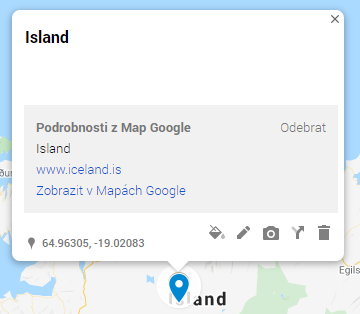 Nápověda: Po rozkliknutí ikonky fotoaparátu použij „Vyhledávání obrázků Google“ nebo prohlížeč, zadej název státu a otevři záložku Obrázky, ze kterých si vybereš.Ke každému státu také do popisku napiš hlavní město a jednu zajímavost, kterou o tomto státě vyhledáš v knížce nebo na internetu ze spolehlivého zdroje. – stačí např. pouze hlavní město, případně jiná další informaceNápověda: Dotaz na vyhledávání může vypadat např. takto: „Island zajímavosti“.Pracuj se styly – změň barvu nebo ikonku jednotlivým státům.Vygeneruj odkaz, na kterém si lze mapu prohlédnout, pošli jej paní učitelce/panu učiteli a ukažte si vaše mapy se spolužáky.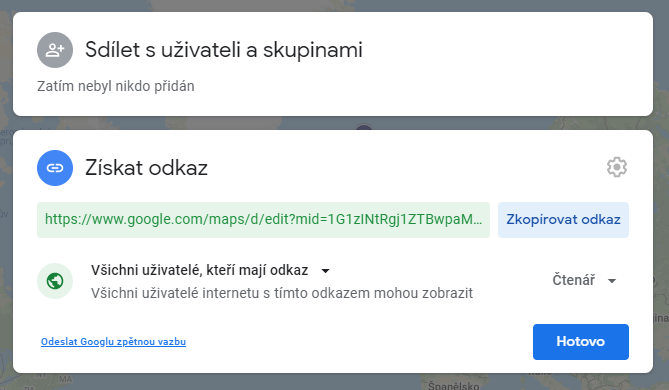 Ukázku hotové mapy najdeš zde: https://www.google.com/maps/d/edit?mid=1G1zINtRgj1ZTBwpaMwKMNaMcoHaC3DFG&usp=sharing Po zhotovení úkolu máš čas na prohlídku map spolužáků:Jaké fotky jste se spolužáky pro jednotlivé státy používali nejčastěji?Hráli jste si s barvami ikonek pro jednotlivé státy? Podle čeho jste si barvy vybírali?Jaká zajímavost tě nejvíce zaujala?Znáš ještě jiné ostrovy v Evropě, které ale netvoří samostatný stát? Jak se jmenují? Ke kterému státu náleží?Co se ti líbilo na mapách spolužáků?